Муниципальное бюджетное дошкольное образовательное учреждение города Ростова-на-Дону«Детский сад № 312» (МБДОУ № 312)__________________________________________________________________________________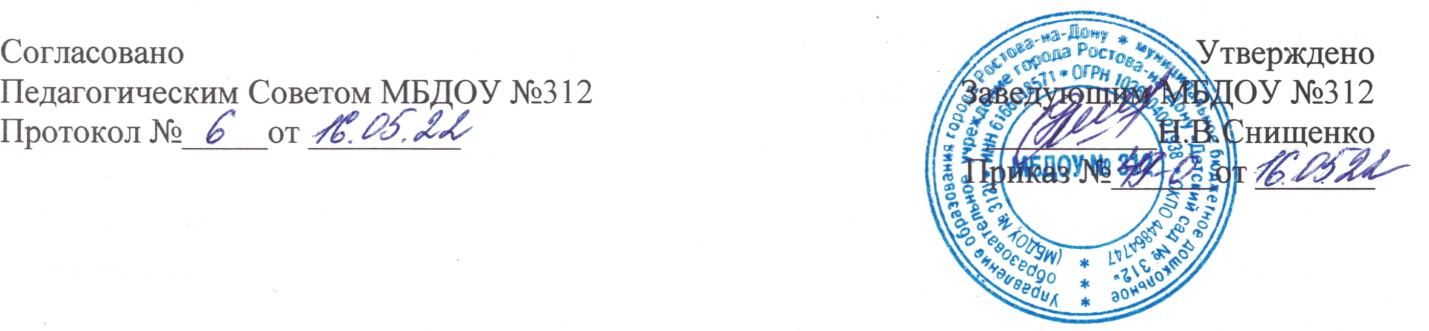 ПОЛОЖЕНИЕо группе компенсирующей направленностимуниципального бюджетного дошкольного образовательного учреждения г. Ростова-на-Дону«Детский сад № 312» (МБДОУ № 312)1. Общие положения1.1. Настоящее положение регулирует деятельность группы компенсирующей направленности Муниципального бюджетного дошкольного образовательного учреждения № 312  города Ростова-на-Дону «Детского сада № 312» (МБДОУ № 312) (далее ДОУ) в соответствии с Федеральным законом «Об основных гарантиях прав ребенка в Российской Федерации» от 24.07.98 г. № 124-ФЗ.1.2. Положение разработано в соответствии со следующими нормативными и правовыми актами:- Федеральным законом «Об образовании в Российской Федерации» от 29.12.2012 № 273-ФЗ;- Приказом Министерства образования и науки РФ от 30.08.2013 № 1014 «Об утверждении порядка организации и осуществления образовательной деятельности по основным общеобразовательным программам – образовательным программам дошкольного образования»;- Постановлением главного государственного санитарного врача Российской Федерации от 15 мая 2013 г. № 26 «Об утверждении СанПиН 2.4.1.3049-13 «Санитарно-эпидемиологические требования к устройству, содержанию и организации режима работы дошкольных образовательных организаций» раздел 1 п 1.10, 1.11, 1.12; раздел 10.- Постановлением Правительства РФ от +08.08.2013 № 678 «Об утверждении номенклатуры должностей педагогических работников организаций, осуществляющих образовательную деятельность, должностей руководителей ОО» (п.1, п.2); - Постановлением Правительства РФ от 14.05.2015 № 466 «О ежегодных удлиненных оплачиваемых отпусках (приложение п.4);- Приказом Министерства здравоохранения и социального развития Российской Федерации от 26.08.2010 № 761н «Об утверждении Единого квалификационного справочника должностей руководителей, специалистов и служащих, раздел «Квалификационные характеристики должностей работников образования»;- Приказом Минобрнауки от 17.10.2013 г. «Об утверждении федерального государственного стандарта дошкольного образования»;- Письмом Министерства Образования Российской Федерации от 27 марта 2000 года № 27/901-6 «О психолого-медико-педагогическом консилиуме (ПМПк) образовательного учреждения»Уставом МБДОУ № 312.1.3. Группа компенсирующей направленности может создаваться в ДОУ при наличии соответствующей материально- технической и кадровой базы.1.4. Открытие, дальнейшее функционирование и закрытие группы при ДОУ осуществляется по заключению районной психолого-медико-педагогической комиссии (далее – ПМПК) на основании приказа начальника Управления образования администрации Первомайского района города Ростова-на-Дону (далее – УО).1.5. Цель организации группы компенсирующей направленности в МБДОУ – создание целостной системы, обеспечивающей оптимальные педагогические условия для коррекции нарушений в развитии речи детей, в освоении ими дошкольных образовательных программ и подготовка детей к успешному обучению в общеобразовательной школе.1.6. Основные задачи группы компенсирующей направленности в ДОУ:– коррекция нарушений устной речи детей: формирование правильного произношения,развитие лексических и грамматических средств языка, навыков связной речи;– своевременное предупреждение возникновения нарушений чтения и письма;– коррекция недостатков эмоционально-личностного и социального развития;– активизация познавательной деятельности детей;– пропаганда логопедических знаний среди педагогов, родителей (законныхпредставителей).2. Организация логопедической работы2.1. Содержание образования в группе компенсирующей направленности определяется «Программой логопедической работы по преодолению общего недоразвития речи у детей» и «Программой логопедической работы по преодолению фонетико-фонематическое недоразвития у детей» Т.Б. Филичевой, Г.В. Чиркиной, а также индивидуальными коррекционными программами, составленными на каждого ребенка.2.2. В группу зачисляются воспитанники, имеющие следующие нарушения в развитии речи:общее недоразвитие речи разных уровней (ОНР);нерезко выраженное общее недоразвитие речи (НВОНР)2.3. Зачисление в группу проводится по заявлению родителей (законных представителей) на основании заключения полученного по результатам обследования ГПМПК и рекомендаций о профиле соответствующего обучения.2.4. В группу компенсирующей направленности дошкольного образовательного учреждения зачисляются, как правило, дети одного возраста и уровня речевого развития.2.5 Группа компенсирующей направленности функционирует 5 дней в неделю. Учебный период - с 01.09. по 30.06. текущего года.2.6. В группу компенсирующей направленности для детей с общим недоразвитием речи принимаются дети с ОВЗ и ТНР: алалией, афазией, с дефектами речи, обусловленными нарушением строения и подвижности речевого аппарата (ринолалия, дизартрия), с 5 лет (пяти лет). Срок коррекционно-развивающей работы 2 года. Предельная наполняемость логопедической группы в соответствии с СанПиН – не более 12 человек (с ОНР не более 10 человек).2.7. Приему в группу компенсирующей направленности дошкольного образовательного учреждения не подлежат дети, имеющие:- недоразвитие речи, обусловленное умственной отсталостью;- деменции органического, шизофренического и эпилептического генеза;- грубые нарушения зрения, слуха, двигательной сферы;- нарушения общения в форме раннего детского аутизма;- заикание;- задержку психического развития;- фонетические нарушения, которые могут быть исправлены на логопедическом пункте ДОУ или в индивидуальном порядке логопедом детской поликлиники;- заболевания, которые являются противопоказаниями для зачисления в дошкольные учреждения общего типа.2.8. На каждого ребенка, зачисленного в группу, учитель-логопед заполняет речевую карту.2.9. Основной формой организации коррекционно-развивающей работы являются групповая (фронтальная), подгрупповая и индивидуальная непосредственно образовательная деятельность.2.10. Групповая НОД проводится в соответствии с программой обучения детей с нарушениями речи.2.11. Подгрупповая и индивидуальная НОД проводятся с учетом режима работы образовательного учреждения и психофизических особенностей развития детей дошкольного возраста.2.12. Периодичность подгрупповой и индивидуальной НОД определяется тяжестью нарушения речевого развития детей.2.13. Индивидуальные занятия проводятся не менее двух-трех раз в неделю:- с детьми, имеющими общее недоразвитие речи;- с детьми, имеющими дефекты речи, обусловленные нарушением строения и подвижности органов речевого аппарата (дизартрия, ринолалия).По мере формирования произносительных навыков у детей, занятия с ними проводятся в подгруппе.2.14. Групповая НОД проводятся по сетке занятий по возрастам и периодам.2.15. Продолжительность групповой НОД:- в старшей группе - 20-25 минут;- в подготовительной к школе группе – 25-30 минут.2.16. Продолжительность подгрупповой НОД составляет 15-20 минут, продолжительность индивидуальной НОД – 15 минут с каждым ребенком.2.17. Ежедневно, во второй половине дня, проводятся групповая и индивидуальная НОД воспитателя по заданию учителя-логопеда.2.18. Выпуск детей из группы компенсирующей направленности осуществляется ППк образовательного учреждения после окончания срока коррекционно-логопедического обучения.2.19. В случаях необходимости уточнения заключения или продления срока логопедической работы дети с нарушениями речи, с согласия родителей (законных представителей), направляются учителем-логопедом в соответствующее лечебно-профилактическое учреждение для обследования врачами-специалистами (невропатологом, психиатром, отоларингологом, офтальмологом и др.) или в городскую  ПМПК.2.20. Ответственность за обязательное посещение детьми занятий в группе компенсирующей направленности несут родители (законные представители), учитель-логопед, воспитатель и заведующий дошкольным образовательным учреждением.3. Руководство группой компенсирующей направленности.3.1. Непосредственное руководство группой осуществляется администрацией дошкольного образовательного учреждения.3.2. Заведующий ДОУ:- обеспечивает создание условий для проведения с детьми коррекционно-педагогической работы;- подбирает в группу постоянных воспитателей, имеющих высшее педагогическое образование, первую или высшую квалификационную категорию и опыт работы с детьми старшего дошкольного возраста.- обеспечивает логопедический кабинет специальным оборудованием, методической литературой.3.3. Научно-методическое сопровождение, консультативную помощь учителям-логопедам, координацию работы городского методического объединения учителей-логопедов осуществляет районный методист по коррекционной работе.3.4. Повышение уровня профессиональной квалификации, обмен опытом логопедической работы осуществляется на районном методическом объединении учителей-логопедов, на курсах повышения квалификации и др.4. Участники образовательного процесса группы компенсирующей направленности.- Участниками образовательного процесса являются дети, имеющие нарушения речи, их родители (законные представители), педагоги и специалисты ДОУ.4.1. Родители (законные представители):-имеют право защищать законные права и интересы ребенка;-принимать участие в деятельности учреждения в соответствии с его Уставом,-знакомятся с характером коррекционных методов обучения детей;-принимают активное участие по преодолению речевых недостатков.4.2. Педагоги ДОУ интегрировано осуществляют комплекс мероприятий по диагностике и коррекции речевых нарушений у детей, консультируют родителей (законные представители) по вопросам развития речи.4.2.1. Учитель-логопед является организатором и координатором коррекционно-развивающей работы:- обследует речь детей младшей (по запросу), средней, старшей и подготовительной к школе групп дошкольного образовательного учреждения;- комплектует подгруппы детей для занятий;- проводит регулярные занятия с детьми по исправлению различных нарушений речи, осуществляет в ходе логопедической НОД профилактическую работу по предупреждению нарушений чтения и письма;- готовит документы для обследования детей в ПМПК с целью определения в группы коррекционной направленности;- осуществляет взаимодействие с педагогами по вопросам освоения детьми программы дошкольного образовательного учреждения;- представляет администрации дошкольного образовательного учреждения и районному методисту по коррекционной работе ежегодный отчет, содержащий сведения о количестве детей с нарушениями речи в дошкольном образовательном учреждении и результатах коррекционно-развивающей работы;- поддерживает связь с учителями-логопедами дошкольных образовательных учреждений, с учителями-логопедами и учителями начальных классов общеобразовательных учреждений, с педагогами специальных (коррекционных) образовательных учреждений для обучающихся, воспитанников с отклонениями в развитии, с логопедами и врачами-специалистами детских поликлиник и ПМПК;- информирует педагогический коллектив дошкольного образовательного учреждения о задачах, содержании, работы группы компенсирующей направленности;- ведет разъяснительную и просветительскую работу среди педагогов, родителей (законных представителей) детей, выступая с сообщениями о задачах и специфике логопедической работы по преодолению нарушений речи;- участвует в работе районного и городского методического объединения учителей-логопедов и методического объединения дошкольного образовательного учреждения;- повышает свою профессиональную квалификацию и аттестуется согласно действующим нормативным документам.4.2.2. Воспитатель группы компенсирующей направленности:-закрепляет приобретенные навыки;-отрабатывает умения по автоматизации звуков, интегрируя логопедические цели, содержание, технологии в повседневную жизнь детей;-планирует и организует общеобразовательную НОД.Не рекомендуется менять воспитателей в логопедической группе. Смена воспитателей приводит к снижению качества коррекционной работы, создает дополнительные трудности в работе логопеда.4.2.3. Педагог-психолог:-оказывает консультативную помощь родителям и специалистам ДОУ, принимающим участие в воспитании и обучении ребенка;-внедряет в практику методы психолого-коррекционной работы с детьми, имеющими недоразвитие речи.4.2.4. Музыкальный руководитель:-развивает основные компоненты звуковой культуры речи, формирует певческое и речевое дыхание, музыкально-ритмические движения;-участвует в работе по автоматизации звуков, развитию фонематического слуха;-стимулирует познавательные процессы через утренники, досуг.5. Документация учителя-логопеда.1. Речевая карта на каждого ребенка, бланк первичного обследования ребенка, индивидуальный план работы по коррекции выявленных речевых нарушений, индивидуальная адаптированная коррекционная программа,  лист динамического наблюдения, карта отслеживания динамики речевого развития и эффективности коррекционного воздействия.2. Список детей логопедической группы с заключением ПМПК.3. План взаимосвязи учителя-логопеда и воспитателей логопедической группы, с педагогом - психологом, музыкальным руководителем, физ.инструктором.4. Годовой план организационно-методической и коррекционно-развивающей работы логопеда.5. Перспективный план коррекционной работы с детьми.6. Рабочие программы.7. Индивидуальные тетради для домашних занятий и взаимосвязи с родителями.8. Табель учета посещаемости логопедических занятий детьми.9. Отчет о результатах проведенной работы за год.10. Циклограмма рабочего времени учителя-логопеда, утвержденная руководителем ДОУ.11.Журнал регистрации детей, нуждающихся в коррекционной (логопедической) помощи, с указанием возраста и характера речевого нарушения (протоколы ПМПк).12. График работы учителя-логопеда, утвержденный руководителем ДОУ.6. Материально-техническое обеспечение группы компенсирующей направленности:6.1. Логопедический кабинет размещается в помещении ДОУ.6.2. Для логопедического кабинета выделяется помещение площадью не менее 20 кв.м., отвечающее санитарно-гигиеническим нормам.6.3. Логопедический кабинет обеспечивается специальным оборудованием.6.4. Для обработки рук учителя-логопеда и логопедического оборудования (зонды, шпатели) используются одноразовые спиртовые салфетки.6.5. Ответственность за оборудование логопедического кабинета, его санитарное содержание, ремонт помещения возлагается на администрацию МБДОУ.